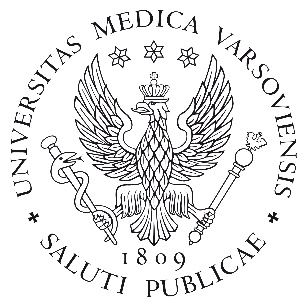 *W załącznikach do Rozporządzenia Ministra NiSW z 26 lipca 2019 wspomina się o „absolwencie”, a nie studencieMetryczkaMetryczkaRok akademicki2020-2021WydziałLekarsko-StomatologicznyKierunek studiówLekarsko-dentystycznyDyscyplina wiodąca 
(zgodnie z załącznikiem do Rozporządzenia Ministra NiSW z 26 lipca 2019)Nauki medyczneProfil studiów (ogólnoakademicki/praktyczny)OgólnoakademickiPoziom kształcenia 
(I stopnia/II stopnia/
jednolite magisterskie)jednolite magisterskieForma studiów (stacjonarne/niestacjonarne)StacjonarneTyp modułu/przedmiotu(obowiązkowy/fakultatywny)FakultatywnyForma weryfikacji efektów 
uczenia się (egzamin/zaliczenie)ZaliczenieJednostka/jednostki prowadząca/e (oraz adres/y jednostki/jednostek)1. Katedra i Klinika Chirurgii Ogólnej i Transplantacyjnej (13h)ul. Nowogrodzka 5902-006 Warszawahttps://chirurgia-transplantacyjna.wum.edu.pl 2. Zakład Pielęgniarstwa Chirurgicznego, Transplantacyjnego i Leczenia Pozaustrojowego (5h)ul. Oczki 402-007 Warszawahttp://zpc.wum.edu.pl 3. Klinika Medycyny Transplantacyjnej, Nefrologii i Chorób Wewnętrznych (6h)ul. Nowogrodzka 5902-006 Warszawahttp://klinikamedycynytransplantacyjnej.wum.edu.pl 4. Zakład Nauczania Anestezjologii i Intensywnej Terapii (5h)ul. Lindleya 402-005 Warszawahttps://anestezjologiawnoz.wum.edu.pl/node/2 5. Zakład Immunologii Klinicznej (1h)ul. Nowogrodzka 5902-006 Warszawahttp://zik.wum.edu.pl Kierownik jednostki/kierownicy jednostek1. Dr hab. n. med. Maciej Kosieradzki2. Prof. dr hab. n. med. Piotr Małkowski3. Prof. dr hab. n. med. Magdalena Durlik4. Dr hab. n. med. Dariusz Kosson5. Dr hab. n. med. Radosław ZagożdżonKoordynator przedmiotu (tytuł, imię, nazwisko, kontakt)Dr hab. n. med. Piotr Domagała (piotr.domagala@wum.edu.pl)Tel: 22 502 17 84; 22 502 11 26; 22 502 17 83Osoba odpowiedzialna za sylabus (imię, nazwisko oraz kontakt do osoby, której należy zgłaszać uwagi dotyczące sylabusa)Dr hab. n. med. Piotr Domagała (piotr.domagala@wum.edu.pl)Prowadzący zajęciaMgr Arkadiusz CichowskiProf. dr hab. n. med. Roman DanielewiczDr hab. n. med. Piotr DomagałaDr hab. n. med. Jolanta GozdowskaDr hab. n. med. Maciej KosieradzkiDr n. med. Dorota LewandowskaProf. dr hab. n. med. Wojciech LisikMgr Natasza Olszowska-ZarembaDr n. o zdr. Aleksandra TomaszekInformacje podstawoweInformacje podstawoweInformacje podstawoweInformacje podstawoweInformacje podstawoweRok i semestr studiówSemestr letniKierunek Lekarsko-dentystyczny: V rok, X semestr (studia jednolite)Semestr letniKierunek Lekarsko-dentystyczny: V rok, X semestr (studia jednolite)Liczba punktów ECTS2Forma prowadzenia zajęćForma prowadzenia zajęćLiczba godzinKalkulacja punktów ECTSKalkulacja punktów ECTSGodziny kontaktowe z nauczycielem akademickimGodziny kontaktowe z nauczycielem akademickimLiczba godzinKalkulacja punktów ECTSKalkulacja punktów ECTSwykład (W)wykład (W)seminarium (S)seminarium (S)ćwiczenia (C)ćwiczenia (C)e-learning (e-L):WykładyĆwiczenia on-linee-learning (e-L):WykładyĆwiczenia on-line3025522zajęcia praktyczne (ZP)zajęcia praktyczne (ZP)praktyka zawodowa (PZ)praktyka zawodowa (PZ)Samodzielna praca studentaSamodzielna praca studentaSamodzielna praca studentaSamodzielna praca studentaSamodzielna praca studentaPrzygotowanie do zajęć i zaliczeńPrzygotowanie do zajęć i zaliczeńCele kształceniaCele kształceniaC1Student zna zasady kwalifikacji żywego dawcy nerki oraz potrafi pokierować go do odpowiedniego ośrodka transplantacyjnego.C2Student umie omówić ogólne zasady i typy operacji pobrania nerki od żywego dawcy.C3Student zna metody leczenia nerkozastępczego i umie wskazać ich podstawowe zalety i wady.Standard kształcenia – Szczegółowe efekty uczenia się (dotyczy kierunków regulowanych ujętych w Rozporządzeniu Ministra NiSW z 26 lipca 2019; pozostałych kierunków nie dotyczy)Standard kształcenia – Szczegółowe efekty uczenia się (dotyczy kierunków regulowanych ujętych w Rozporządzeniu Ministra NiSW z 26 lipca 2019; pozostałych kierunków nie dotyczy)Standard kształcenia – Szczegółowe efekty uczenia się (dotyczy kierunków regulowanych ujętych w Rozporządzeniu Ministra NiSW z 26 lipca 2019; pozostałych kierunków nie dotyczy)Standard kształcenia – Szczegółowe efekty uczenia się (dotyczy kierunków regulowanych ujętych w Rozporządzeniu Ministra NiSW z 26 lipca 2019; pozostałych kierunków nie dotyczy)Symboli numer efektu uczenia sięzgodnie ze standardami uczenia się (zgodnie z załącznikiem do Rozporządzenia Ministra NiSW 
z 26 lipca 2019)Symboli numer efektu uczenia sięzgodnie ze standardami uczenia się (zgodnie z załącznikiem do Rozporządzenia Ministra NiSW 
z 26 lipca 2019)Efekty w zakresieEfekty w zakresieWiedzy – Absolwent* zna i rozumie:Wiedzy – Absolwent* zna i rozumie:Wiedzy – Absolwent* zna i rozumie:Wiedzy – Absolwent* zna i rozumie:D.W6podstawowe psychologiczne mechanizmy funkcjonowania człowieka w zdrowiu i w chorobie.podstawowe psychologiczne mechanizmy funkcjonowania człowieka w zdrowiu i w chorobie.D.W8problematykę adaptacji pacjenta i jego rodziny do choroby jako sytuacji trudnej oraz do związanych z nią wydarzeń, w tym umierania i procesu żałoby rodziny.problematykę adaptacji pacjenta i jego rodziny do choroby jako sytuacji trudnej oraz do związanych z nią wydarzeń, w tym umierania i procesu żałoby rodziny.E.W16immunologiczne aspekty transplantacji i krwiolecznictwa.immunologiczne aspekty transplantacji i krwiolecznictwa.Umiejętności – Absolwent* potrafi:Umiejętności – Absolwent* potrafi:Umiejętności – Absolwent* potrafi:Umiejętności – Absolwent* potrafi:D.U1D.U1uwzględniać w procesie postępowania terapeutycznego subiektywne potrzeby i oczekiwania pacjenta wynikające z uwarunkowań społeczno-kulturowych.uwzględniać w procesie postępowania terapeutycznego subiektywne potrzeby i oczekiwania pacjenta wynikające z uwarunkowań społeczno-kulturowych.D.U4D.U4budować atmosferę zaufania podczas całego procesu diagnostycznego i leczenia.budować atmosferę zaufania podczas całego procesu diagnostycznego i leczenia.D.U8D.U8stosować w podstawowym zakresie psychologiczne interwencje motywujące i wspierające.stosować w podstawowym zakresie psychologiczne interwencje motywujące i wspierające.E.U3E.U3planować postępowanie diagnostyczne i terapeutyczne w przypadku najczęstszych chorób.planować postępowanie diagnostyczne i terapeutyczne w przypadku najczęstszych chorób.Pozostałe efekty uczenia się (nieobowiązkowe)Pozostałe efekty uczenia się (nieobowiązkowe)Numer efektu uczenia sięEfekty w zakresieWiedzy – Absolwent zna i rozumie:Wiedzy – Absolwent zna i rozumie:G.W34zasady prowadzenia, przechowywania i udostępniania dokumentacji medycznej oraz ochrony danych osobowych.Umiejętności – Absolwent potrafi:Umiejętności – Absolwent potrafi:G.U22działać w warunkach niepewności i stresu.Kompetencji społecznych – Absolwent jest gotów do:Kompetencji społecznych – Absolwent jest gotów do:--ZajęciaZajęciaZajęciaForma zajęćTreści programoweEfekty uczenia sięWykłady(odbywają się w formie e-learningu)W1 – Metody leczenia nerkozastępczego – Wprowadzenie do fakultetu „Żywy dawca nerki” – 1 hW2 – Przeszczepienie nerki od żywego dawcy w Polsce i na Świecie – 1 hW3 – Aspekty prawne i organizacyjne żywego dawstwa nerki – 2 hW4 – Kwalifikacja i przygotowanie żywego dawcy nerki – 3 hW5 – Kwalifikacja biorcy do przeszczepienia nerki od żywego dawcy – 2 hW6 – Dobór immunologiczny dawca-biorca – 1 hW7 – Psychologiczna kwalifikacja żywego dawcy nerki – 2 hW8 – Ścieżki informacyjne i komunikacja z potencjalnym dawcą nerki – 1 hW9 – Suboptymalny żywy dawca nerki – 1 hW10 – Pobranie nerki od żywego dawcy – techniki operacyjne – 3 hW11 – Wyniki przeszczepienia nerki od żywego dawcy – 1 hW12 – Powikłania i długoterminowe następstwa dla żywego dawcy nerki – 2 hW13 – Przeszczepienie krzyżowe i łańcuchowe – 1 hW14 – System opieki nad żywym dawcą nerki – 1 hW15 – Zmiana relacji w rodzinie po donacji i przeszczepieniu nerki – 1 hW16 – Jakość życia żywego dawcy nerki – 1 h W17 – Mity i fakty na temat żywego dawstwa nerki – 1 hW sumie: 25 hD.W6, D.W8, E.W16, D.U1, D.U4, E.U3, G.W34Ćwiczenia on-linePrezentacja przypadków – trudne kwalifikacji. W zależności od dostępności zapoznanie się z parą dawca-biorca w trakcie kwalifikacji oraz po donacji i przeszczepieniu – praktyczna weryfikacja treści przekazanych w tracie wykładów. Odpowiedzi na pytania. Podsumowanie.2 x 2,5 hW sumie: 5hD.U4, D.U8, G.U22LiteraturaObowiązkowaTransplantologia Kliniczna, skrypt dla studentów i lekarzy pod redakcją Magdaleny Durlik, Andrzeja Chmury, Teresy Bączkowskiej i Artura Kwiatkowskiego, Oficyna Wydawnicza WUM, Warszawa 2015UzupełniającaTransplantologia Kliniczna, podręcznik pod redakcją Lecha Cierpki i Magdaleny Durlik. Wydawnictwa Medyczne Termedia 2015 www.dawcanerki.orgwww.poltransplant.org Sposoby weryfikacji efektów uczenia sięSposoby weryfikacji efektów uczenia sięSposoby weryfikacji efektów uczenia sięSymbol przedmiotowego efektu uczenia sięSposoby weryfikacji efektu uczenia sięKryterium zaliczeniaD.W6, D.W8, E.W16, D.U1, D.U4, E.U3, G.W34Uczestnictwo w wykładach e-learningowych.Wysłuchanie wszystkich wykładów oraz odpowiedź na pytania zawarte na końcu prezentacji. Zaliczenie potwierdzone certyfikatem.D.U4, D.U8, G.U22Obecność i aktywne uczestnictwo na zajęciach.Obecność na ćwiczeniach on-line.Informacje dodatkowe (informacje istotne z punktu widzenia nauczyciele niezawarte w pozostałej części sylabusa, np. czy przedmiot jest powiązany z badaniami naukowymi, szczegółowy opis egzaminu, informacje o kole naukowym)Fakultet jest prowadzony w formie hybrydowej: wykłady w formie e-learningu (25h) + ćwiczenia online (5h).Minimalna liczba studentów niezbędna do uruchomienia fakultetu to 20 osób. Maksymalna liczba studentów mogących uczestniczyć w fakultecie to 40 osób.Katedra i Klinika Chirurgii Ogólnej i Transplantacyjnej realizuje wykłady w formie e-learningu e-learning.wum.edu.pl:Należy zalogować się na Platformę WUM jak do usługi SSL-WUM.
Identyfikator (s0 + nr indeksu): s0XXXXX
Hasło: takie samo jak do usługi SSL-WUMNa wykładach przekazywana jest nowoczesna wiedza.Zaliczenie wykładu odbywa się przez udzielenie odpowiedzi na pytania sprawdzające zawarte na końcu prezentacji. Zaliczenie wszystkich wykładów jest warunkiem dopuszczenia do ćwiczeń on-line.Ćwiczenia on-line zaplanowane są na: 15.04.2021 oraz 22.04.2021 w godzinach 14:35-16:30 (2 x 2,5 h).Ćwiczenia odbywają się przy użyciu platformy Microsoft Teams.Obecność na ćwiczeniach on-line jest obowiązkowa. Wszelkie problemy należy zgłaszać do koordynatora przedmiotu.